Belt Test Checklist    Are you...Playing with a full, clear tone? (no squeaks)Covering the holes all the way with your fingers?Playing the correct pitches?Playing the correct rhythms?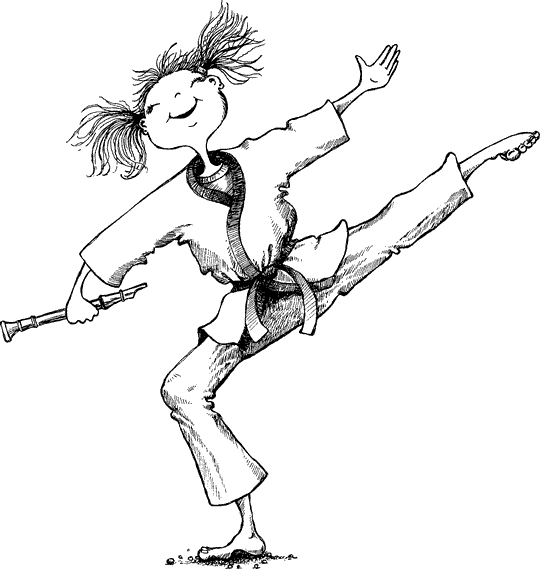 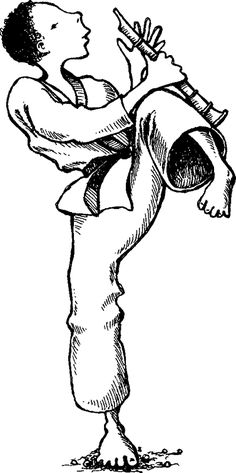 